Early Years Pupil Premium Registration Form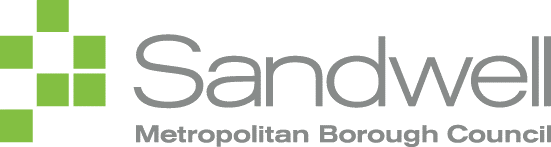 If you answered ‘Yes’, you do not need to complete the next section and can go straight to the declaration at the end of the form (Section 4).If you answered ‘No’ and you are in receipt of any of the benefits listed below, please put an X in this box.Parents and carers who receive any of the following may qualify:You may also qualify if your child has:been looked after by the local authority for at least one daybeen adopted from careleft care through a special guardianship order or a child arrangement order in England or WalesPlease put an X in this box if you are not sure whether your joint family income is over £16,190 or whether you are in receipt of one of the benefits listed above, but you would still like us to check whether your child is eligible for the early years pupil premium.*Complete as appropriateData Protection NoticeYour privacy is important to us. All information is regarded as confidential and any data collected will be processed or disclosed within the limits of the Data Protection Act 2018.I confirm that the information I have provided above is accurate and true. I understand and agree to the conditions set out in this document and I authorise funding to be claimed, as agreed above, on behalf of my child.I am happy for my information to be shared with appropriate organisations, for providing and offering services to me.Please put an X in the box to confirm.Please return your completed form to:Quality Early Years and Childcare Team | 160 Beeches Road | West Bromwich B70 6HQChild’s last nameChild’s first nameDate of birthDate of birthDate of birthName of school provider/ childminderChild’s last nameChild’s first nameDDMMYYName of school provider/ childminderParent/Guardian 1Parent/Guardian 1Parent/Guardian 1Parent/Guardian 2Parent/Guardian 2Parent/Guardian 2Last nameFirst nameDate of birthDDMMYYDDMMYYNational Insurance* or NASS Ref Number*Contact phone numberAddressAddressPostcodePostcodePostcodePostcodePostcodePostcodePostcodePostcodeSignature of parent/guardian:	 	Date:  	For office use onlyChecked by:Date application checked: